ДЕПАРТАМЕНТ ОБРАЗОВАНИЯ АДМИНИСТРАЦИИ ГОРОДА ТОМСКА Информационно-методический центр города ТомскаИНФОРМАЦИЯ с 19 декабря 2022График индивидуальных консультаций и контакты методистов МАУ ИМЦ№п/п ФИОДолжностьДень, время консультацииВид связиВид связи№п/п ФИОДолжностьДень, время консультацииСотовый телефон Социальные сети Пустовалова Вега Вадимовна директор 8-923-415-39-97 (обязательно предварительное смс или сообщение в ватсапе, кто Вы) группа в Telegram 8-923-415-39-97 «Учимся жить устойчиво в глобальном мире!» https://t.me/+cjbMrCy89blkY2Jihttps://vk.com/id367868676 Злобина Анна Константиновна методист по управлению, зам.директора Четверг 08.30-13.00 15.00-18.00 WhatsApp  8-913-827- 66-58 8-953-929-16-77  группа в Telegram 8 953 929 16-77 Приглашение в группу по ссылкеhttps://t.me/+Fdn3iemBuJEzYTliВКонтакте https://vk.com/id493450438 Астапова Елена Викторовнаначальник отдела образовательных услугСреда08.30-13.00 15.00-18.00 WhatsApp  8-906-957-70-89группа в Telegram Координаторы по профильному обучениюhttps://t.me/+nqaivbM1u-M4MzNi Буркова Татьяна Дмитриевна методист по физике и астрономии Вторник     15.00-17.308-952-807-63-6116.00 до 20.00  ВКонтакте: https://vk.com/id678620870 Группа  учителей  физики в Telegram https://t.me/+yenQ-p9ex2IwNmFiБараболя  Светлана Анатольевна методист по математике вторник 14.00.-.17.00среда 10.00 - 13.00 8-961-098-16-01 группа в Telegram https://t.me/+yFTEbJ9B5_c1MDIyКоряковцева Ирина Владимировна методист по русскому языку и литературе Понедельник 15.00-17.30  Среда  15.00-17.30 8-952-679-66-53до 19.00 Группа в Telegram https://web.telegram.org/k/#-1602422419Надточий Елена Владимировна методист по физической культуре Вторник 15.30-17.00Среда 8.30-12.30Пятница 15.30-17.008-953-927-41-78  Telegram каналhttps://t.me/IMCfkTomsk(Учителя физической культуры г. Томска) Родионова Светлана Михайловна методист по иностранным языкам Вторник 14.00-17.00 8-913-858-61-66 Группа учителей иностранных языков в Telegram https://t.me/+D2LzWON_wc83Nzk6 Доронин Денис Андреевич методист по ОБЖ Пятница  09.00-12.00 8-923-444-24-38 (08.00-20.00) Группа в Telegram https://t.me/+_mp_IHNFKuI0ODFiТимофеева Алла Ивановна методист по детской и подростковой психологии Вторник 10.00 - 13.00 15.00 - 17.30 8-913-883-73-75 Группа в Telegram https://t.me/Pedagogi_psihologi_TomskaБовкун Татьяна Николаевна начальник отдела, зам.директораВторник 15.00-17.30 8-952-179-89-62 Группа в Telegram координаторов по профориентационной работе https://t.me/+nqaivbM1u-M4MzNiКоординаторы по добровольчеству/волонтерствуhttps://t.me/+91bPJI4whzwxYmYyДубонос Оксана Александровнаметодист по коррекционному образованиюСреда 15.00-18.008-909- 546-63-34Группа в Telegram https://t.me/+jSNUG0tDv-AzZDRiКутепова Татьяна Алексеевнаметодист по истории, обществознанию, праву, экономикеПонедельник16.00 - 17.308-952-802-54-45Группа в Telegram https://t.me/+n6SMTMnya_o2ZTMyОсипова Оксана Александровна методист, зам.директора Понедельник  08.30-16.00 8-952-892-54-40 звонки c 11.00-12.00, c 15.00-16.00 Группа в Telegram https://t.me/+VDkYQazjZu83YmViФатеева Ольга Ивановнаметодист по дошкольному образованиюПонедельник  08.30-16.00 WhatsApp, Telegramт. 8-952-891-98-71т. 43-05-32Группа в Telegram https://t.me/+VDkYQazjZu83YmViПимахова Александра Владимировнаметодист по профилактикеПонедельник  08.30-16.00 т. 8-906-848-32-41т. 43-05-32WhatsApp 
ПТГ “профилактика суицидального поведения”https://chat.whatsapp.com/JKF7RYWoRIZK27xp8Vq8vlTelegram “Психологи ДОУ”https://t.me/+T2K7-EzKS-o4MTAyКан Любовь Ивановна методист по начальным классам Вторник   08.30-13.00  14.00-17.30 8-913-110-58-15с 8.30 до  18.00канал в Telegram “Клуб “Молодой специалист”https://t.me/+3Qs16bKCdjgxYzIy 89131105815 Андрейченко Надежда Владимировна методист по начальным классам Вторник 14.00-17.30 8-923-419-61-00с 14.00 до 17.30 канал в Telegram “Учителя начальных классов г. Томска”https://t.me/+lbdB81VZJPJjMzQy89234196100Задорожная Елена Васильевна начальник отдела ЦМИО 8-952-152-18-78  с 8-30 до 17.30 Примакова Ирина Александровна методист отдела ЦМИО 43-05-21    с 8.30 до 7.30 Группа в Telegram” Учителей информатики”https://t.me/+pf4YB-uPZohiYWZi  Коннова Марина Владимировна методист по химии, биологии Вторник  09.00 - 13.00   14.00 - 17.00  43-05-20с 8.30 до 17.30 Группа в Telegram каналеhttps://t.me/+52-JrYgNqE1jM2IyПавленко Юлия Евгеньевна методист отдела ЦМИО 8-962-781-41-91Рыбина Марина Николаевна методист по работе с зам. директорами по воспитательной работеВторник14.30 - 16.30 43-05-20WhatsApp, Telegram8-952-893-25-69Группа  в Telegram https://t.me/+io3J7NAoebZjNDE6Яковлева Ольга Евгеньевна методист по художественной направленностиВторник14.30 - 16.30 8-923-404-20-30 Ягодкина Ксения Викторовна методист, сопровождение сайта  http://moodle.imc.tomsk.ru/  Выдача  удостоверений о прохождении КПК: вторник с 11.00 -12.30, 15.00 - 17.008-913-858-20-92 (What’sApp) Вакансия МАУ ИМЦ -методист по мониторингу, географии, технологииТребование: опыт работы с большим объёмом информацииРезюме направлять на эл. адрес: imc@obr.admin.tomsk.ruСправки по телефону: тел. 43-05-20Вакансия МАУ ИМЦ -методист по мониторингу, географии, технологииТребование: опыт работы с большим объёмом информацииРезюме направлять на эл. адрес: imc@obr.admin.tomsk.ruСправки по телефону: тел. 43-05-20Вакансия МАУ ИМЦ -методист по мониторингу, географии, технологииТребование: опыт работы с большим объёмом информацииРезюме направлять на эл. адрес: imc@obr.admin.tomsk.ruСправки по телефону: тел. 43-05-20Вакансия МАУ ИМЦ -методист по мониторингу, географии, технологииТребование: опыт работы с большим объёмом информацииРезюме направлять на эл. адрес: imc@obr.admin.tomsk.ruСправки по телефону: тел. 43-05-20Вакансия МАУ ИМЦ -методист по мониторингу, географии, технологииТребование: опыт работы с большим объёмом информацииРезюме направлять на эл. адрес: imc@obr.admin.tomsk.ruСправки по телефону: тел. 43-05-20Вакансия МАУ ИМЦ -методист по мониторингу, географии, технологииТребование: опыт работы с большим объёмом информацииРезюме направлять на эл. адрес: imc@obr.admin.tomsk.ruСправки по телефону: тел. 43-05-20№№МероприятиеСроки Место Место Место Для зам. директоров по УВР, УР, НМР, ИД: Совещание:1.	Оценка и формирование функциональной грамотности: организация и контроль.2.	Реализация моделей наставничества (дети): достижение планируемых показателей муниципальной модели наставничества.Явка от каждого ОО строго обязательная.21.12.202215.00МАОУ СОШ № 12МАОУ СОШ № 12МАОУ СОШ № 12Для координаторов работы по наставничеству:ВКС «Развитие наставничества (модели «Учитель», «Ученик»): проблемы и пути реализации в ОО»Внимание!!! Совещание на платформе Moodle  МАУ ИМЦ по ссылке http://moodle.imc.tomsk.ru/mod/bigbluebuttonbn/view.php?id=4532 в режиме ОНЛАЙН22.12.202216.00Moodle  МАУ ИМЦhttp://moodle.imc.tomsk.ru/mod/bigbluebuttonbn/view.php?id=4532Moodle  МАУ ИМЦhttp://moodle.imc.tomsk.ru/mod/bigbluebuttonbn/view.php?id=4532Moodle  МАУ ИМЦhttp://moodle.imc.tomsk.ru/mod/bigbluebuttonbn/view.php?id=4532Для координаторов по предпрофильной подготовке и профильному обучению, участников городской проектно-творческой группы:Расширенное заседание городской проектно-творческой группы №3 «Создание организационных условий для функционирования профильных классов/групп психолого-педагогической направленности: локальные нормативные акты»Обязательна предварительная регистрация участников до  20.12.2022 г. (10:00) по ссылке: https://forms.yandex.ru/u/639bf95f2530c224da86d0ad/ Вопросы по тел 43-05-20 (Астапова Елена Викторовна)21.12.202215.30Главный корпус ТГПУ, аудитория 305, адрес: г. Томск, ул. Киевская, 60Главный корпус ТГПУ, аудитория 305, адрес: г. Томск, ул. Киевская, 60Главный корпус ТГПУ, аудитория 305, адрес: г. Томск, ул. Киевская, 60Для педагогов, желающих принять участие в муниципальном этапе Всероссийского конкурса «Учитель года России-2023»Распоряжение департамента образования администрации Города Томска от 05.12.2022 № 1233-р «О проведении муниципального этапа Всероссийского конкурса «Учитель года России-2023» размещено на сайте МАУ ИМЦ г. Томска http://imc.tomsk.ru/?page_id=36371.Прием документов и конкурсных материалов участников муниципального этапа конкурса на эл. адрес  imc@obr.admin.tomsk.ru (в течение ОДНОГО рабочего дня).Регистрация участников муниципального этапа будет проходить в дистанционном формате в течение ОДНОГО рабочего дня по ссылке:  https://forms.yandex.ru/cloud/639ab3b8eb6146320a7ddf6e/Телефон для справок: 43-05-32, Тимофеева Алла Ивановна, куратор муниципального этапа конкурса «Учитель года России-2023»21.12.2022 8.30-17.30Для молодых педагогов Для молодых педагогов Для молодых педагогов Для молодых педагогов Для молодых педагогов Семинар -практикум «Практические аспекты деятельности классного руководителя». Приглашаем молодых и начинающих педагогов всех предметных областей.24.12.202210.00МАОУ СОШ № 14 им. А.Ф. ЛебедеваМАОУ СОШ № 14 им. А.Ф. ЛебедеваМАОУ СОШ № 14 им. А.Ф. ЛебедеваТворческий конкурс «Таланты! К доске!»Приглашаем молодых и опытных педагогов общеобразовательных организаций города Томска. В Конкурсе может принять участие как один представитель общеобразовательной организации, так и творческий коллектив.  Количество участников творческого коллектива не ограничено.Заявки принимаются до 15.01.2023 г. по электронному адресу: lib.l1@mail.ru  с пометкой «Конкурс».Координатор Конкурса:Хаертдинов Максим Марсович, учитель русского языка и литературы МАОУ лицея № 1 имени А.С. Пушкина, тел. 89521796565, lib.l1@mail.ru Подробнее с положением можно ознакомиться по ссылке - http://imc.tomsk.ru/?page_id=730728.01.202314.00МАОУ лицей № 1 имени А.С. ПушкинаМАОУ лицей № 1 имени А.С. ПушкинаМАОУ лицей № 1 имени А.С. ПушкинаВебинар «Конкурсное движение как средство повышения профессиональной компетентности начинающих педагогов»,  Коновалова Татьяна Юрьевна, муниципальный педагог-наставник, учитель английского языка МАОУ СОШ № 40До 31.12.2022https://goo.su/KwZv1https://goo.su/KwZv1https://goo.su/KwZv17Для учителей начальных классов Для учителей начальных классов Для учителей начальных классов Для учителей начальных классов Для учителей начальных классов 7Практикум «Как повысить учебную мотивацию школьников». Регистрация по ссылке https://forms.yandex.ru/u/639ad6475056903a899b3134/Явка обязательна для ОО № 4,5,7,11,14,19,23,28,38,41,42,44,65,66, Школа «Эврика-развитие».21.12.202214.30МАОУ гимназия №18МАОУ гимназия №18МАОУ гимназия №187ШМУ.  Практикум «Формирование функциональной грамотности». Регистрация по ссылке https://forms.yandex.ru/u/639ad745eb61463c577ddf6e/24.12.202210.00МАОУ Школа «Перспектива»МАОУ Школа «Перспектива»МАОУ Школа «Перспектива»7 Всероссийский конкурс для обучающихся ДОУ, УДО и ОО «Наследие России: зимний экологический календарь»Прием работ 20.01.2023 - 01.03.2023http://partner-unitwin.net/http://partner-unitwin.net/http://partner-unitwin.net/Для учителей физикиДля учителей физикиДля учителей физикиДля учителей физикиДля учителей физикиПриглашаем на тренинг – погружение учеников 9 классов и учителей физики, в рамках тьюториала ПРО100_ГИА физика. Тренинг проводит учитель физики МАОУ СОШ № 4 им. И. С. Черных Бычкова Анастасия Сергеевна. Для участия необходимо пройти регистрацию по ссылке: https://forms.yandex.ru/cloud/639ad48073cee738cce49f44/Явка обязательна учеников и учителей из ОУ: лицей № 1, 8, 7, 51 гимназия № 2, 6, 13, 18, 24, 26, 29, 55, 56, школа «Перспектива», СОШ № 2, 3, 4, 5, 11, 12, 14, 15, 16, 19, 23, 28, 30, 31, 32, 33, 34, 36, 37, 38, 40,41, 42, 44, 47, 49, 50, 53, 54, 64, 65,67 ООШ № 27, 38, 66, школа-интернат № 1, школа “Эврика- развитие”Подключение в 15.00 часов по ссылке:  http://moodle.imc.tomsk.ru/mod/bigbluebuttonbn/view.php?id=4519 20.12.202215.00http://moodle.imc.tomsk.ru/mod/bigbluebuttonbn/view.php?id=4519http://moodle.imc.tomsk.ru/mod/bigbluebuttonbn/view.php?id=4519http://moodle.imc.tomsk.ru/mod/bigbluebuttonbn/view.php?id=4519 На Хакатон идей «PROект Будущего» в рамках тьюториала «ПРО100_ГИА ФИЗИКА» и взаимодействия с ТПУ приглашаются команды 10-11 классов из следующих ОУ: СОШ №3,12,28,30,37,50, школа «Перспектива», лицей №1, гимназия №55!!! Игра пройдет в онлайн - формате! Командам необходимо пройти регистрацию по ссылке: https://b24-ktq6tm.bitrix24.site/crm_form_7cdx4/?event_id=2091 до 21 декабря до 14.00 часов!Ссылка на подключения:[17:29, 15.12.2022] Носова Оксана Влад ТПУ: ТПУ приглашает вас на запланированную конференцию: Zoom.Тема: Хакатон по физике для школьниковВремя: 21 дек. 2022 14:00 НовосибирскПодключиться к конференции Zoomhttps://us02web.zoom.us/j/81041862242?pwd=emlvcm5kL2xFN1JETEVLVVh0TUp4UT09Идентификатор конференции: 810 4186 2242Код доступа: 356761[17:30, 15.12.2022] BurkovaTD: 21.12.2022 14.30https://us02web.zoom.us/j/81041862242?pwd=emlvcm5kL2xFN1JETEVLVVh0TUp4UT09https://us02web.zoom.us/j/81041862242?pwd=emlvcm5kL2xFN1JETEVLVVh0TUp4UT09https://us02web.zoom.us/j/81041862242?pwd=emlvcm5kL2xFN1JETEVLVVh0TUp4UT09Тренинги-погружения для обучающихся  9 классов и учителей физики можно посмотреть в любое удобное для Вас время в записи на http://moodle.imc.tomsk.ru.Практикум подготовки обучающихся к ГИА по отдельным темам школьного курса физики  по ссылке: http://moodle.imc.tomsk.ru/mod/bigbluebuttonbn/view.php?id=4452В течение годаОфлайн http://moodle.imc.tomsk.ruОфлайн http://moodle.imc.tomsk.ruОфлайн http://moodle.imc.tomsk.ruОнлайн-консультации разработчиков по подготовке к ЕГЭ-2023 «ЕГЭ подкаст на все 100!” по ссылке: https://vk.com/id678620870В течение годаhttps://vk.com/id678620870https://vk.com/id678620870https://vk.com/id678620870Приглашаем учеников 5-11 классов принять активное участие в викторине по астрономии «Таинственный космос» в рамках открытого городского конкурсного проекта «Космическая одиссея»Справки по тел. 89528883385, Сергей Михайловичпо 25.12.2022Томский планетарийТомский планетарийТомский планетарийШкола молодого учителя. Индивидуальные консультации «Формирование функциональной грамотности с использованием РЭШ». Время проведения консультации необходимо предварительно согласовать по ниже представленным контактам: Контактные телефоны: руководитель ШМУ педагог - наставник Козина Елена Сергеевна, 8-909-542-04-60, руководитель ШМУ молодой специалист Самойлов Виктор Сергеевич, 8-913-871-03-58, методист Буркова Татьяна Дмитриевна,  8-952-807-63-61В  течение  месяца9Для учителей биологии и химииДля учителей биологии и химииДля учителей биологии и химииДля учителей биологии и химииДля учителей биологии и химии9Семинар «Реализация профильного обучения в соответствии с обновлёнными ФГОС. Профориентация в процессе изучения предметов ЕНО»Ссылка на регистрацию: https://forms.yandex.ru/cloud/63917bc4eb61466151ee615e/ Перенесено на январьМАОУ Школа «Перспектива»МАОУ Школа «Перспектива»МАОУ Школа «Перспектива»9Семинар «Что такое функциональная грамотность? Разбираемся вместе»Ссылка на регистрацию https://forms.yandex.ru/cloud/63917bf784227c62e4f91d90/ 27.12.2022 15.00МАОУ гимназия № 29МАОУ гимназия № 29МАОУ гимназия № 299Профориентационное мероприятие «Ветеринарный страж!» в рамках муниципальной образовательной сети по сопровождению одарённых детейПартнёр: Департамент ветеринарии по Томской области.Мероприятие пройдет в январе. Заявки принимаются до 15.12.2022 по e-mail: s.kazachenko77@gmail.comЯнварь 2023МАОУ СОШ № 64МАОУ СОШ № 64МАОУ СОШ № 641Для учителей математики1Круглый стол «Воспитательные возможности урока математики в рамках требований обновленных ФГОС»23.12.202215.00МАОУ СОШ № 28 МАОУ СОШ № 28 МАОУ СОШ № 28 1В рамках стажировочной площадки Пушкарева Татьяна Григорьевна, учитель математики МАОУ Сибирского лицея, проводит индивидуальные консультации по подготовке к ЕГЭ (по согласованию). Контактный телефон: 8-913-104-82-22, Пушкарева Татьяна Григорьевна. В течение года1Уважаемые коллеги!Тренинги-погружения для обучающихся  8-9 классов и учителей математики можно посмотреть в любое удобное для Вас время в записи на http://moodle.imc.tomsk.ru.Практикум подготовки обучающихся к ГИА по отдельным темам школьного курса математики по ссылке http://moodle.imc.tomsk.ru/enrol/index.php?id=11	или QR-КОД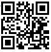 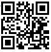 В течение годаОфлайн http://moodle.imc.tomsk.ruОфлайн http://moodle.imc.tomsk.ruОфлайн http://moodle.imc.tomsk.ru1Онлайн-консультация ФИПИ по подготовке к ЕГЭ-2022 «Математика. "На все 100!"»  https://youtu.be/6qVeS18VB2QВ течение годаДля учителей русского языка и литературы1.  Разбор задания № 23 КИМ ЕГЭ по русскому языку для обучающихся 10-11 классов и учителей русского языка, готовящих выпускников.Материал доступен по ссылке http://moodle.imc.tomsk.ru/course/view.php?id=79До 29.12.22 2.Обучающий семинар «Диалог с текстом на уроках русского языка и литературы в основной и старшей школе» (очно)22.12.2211.00 МАОУ СОШ № 58МАОУ СОШ № 58МАОУ СОШ № 583. Приглашаем обучающихся 1-11 классов принять участие в муниципальном конкурса литературного творчества «Контент» Положение доступно по ссылке http://school68.tomsk.ru/wp-content/uploads/2022/11/Polozh_konkursa_kontent.pdfДля участия необходимо подать заявку  и конкурсную работу на электронную почту konkurskontent@mail.ru до 20.12.2022 г.До 20.12.2022(включительно)МБОУ СОШ № 68МБОУ СОШ № 68МБОУ СОШ № 68Для учителей истории, обществознания, праваРегиональная дистанционная викторина «История Томской области» для обучающихся 6-9 классов Заявки принимаются до 20 декабря 2022 в электронном виде на почту necaevanina44@mail.ru. Задания викторины будут высылаться на электронную почту по заявке в сроки проведения викторины.Координатор: Кутепова Татьяна Алексеевна , тел. 8952802544515.12.22 - 25.12.22ДистанционноМАОУ СОШ №54МАОУ СОШ № 11ДистанционноМАОУ СОШ №54МАОУ СОШ № 11ДистанционноМАОУ СОШ №54МАОУ СОШ № 11Семинар «Формирование духовно-нравственных качеств у обучающихся, через различные виды учебной деятельности». Совместно с Региональной Ассоциацией учителей истории и обществознания. Заявки принимаются до 20.12.22 на почту : k.ta1976@mail.ru21.12.2215.00МАОУ СОШ №54МАОУ СОШ №54МАОУ СОШ №54114.Для учителей географии114.Игра «Путешествие по Черному морю» для обучающихся 6-7 классов (по 6 человек в команде) в рамках муниципальной образовательной сети по сопровождению одарённых детей.Заявки принимаются до 09 декабря 2022 года  по e-mail: s.kazachenko77@gmail.com   15.12.2022 15.00МАОУ СОШ № 64МАОУ СОШ № 64МАОУ СОШ № 64114.Профориентационное мероприятие «Ветеринарный страж!» в рамках муниципальной образовательной сети по сопровождению одарённых детей.Партнёр: Департамент ветеринарии по Томской области.Мероприятие пройдет в январе. Заявки принимаются до 15.12.2022 по e-mail: s.kazachenko77@gmail.comянварь 2023МАОУ СОШ № 64МАОУ СОШ № 64МАОУ СОШ № 64114.Профориентационное мероприятие «Ветеринарный страж!» в рамках муниципальной образовательной сети по сопровождению одарённых детей.Партнёр: Департамент ветеринарии по Томской области.Мероприятие пройдет в январе. Заявки принимаются до 15.12.2022 по e-mail: s.kazachenko77@gmail.comянварь 2023МАОУ СОШ № 64МАОУ СОШ № 64МАОУ СОШ № 6415.      Для педагогов-психологов в ООУ и УДОДля педагогов-психологов в ООУ и УДОДля педагогов-психологов в ООУ и УДОДля педагогов-психологов в ООУ и УДОДля педагогов-психологов в ООУ и УДО15.      Семинар-практикум «Профилактика суицидального поведения детей и подростков»  21.12.202210.00МАОУ СОШ № 44МАОУ СОШ № 44МАОУ СОШ № 4415.      МО педагогов-психологов ООУ Ленинского района21.12.202212.00МАОУ СОШ № 44МАОУ СОШ № 44МАОУ СОШ № 441Для педагогов - психологов ДООДля педагогов - психологов ДООДля педагогов - психологов ДООДля педагогов - психологов ДООДля педагогов - психологов ДОО1Всероссийская викторина «Новые горизонты дошкольного образования: воспитание патриотизма и гражданственности» РЕГИСТРАЦИЯ до 14 декабря до 14.00 по ссылке https://forms.yandex.ru/u/6390065290fa7b29c50872ac/ДОКУМЕНТЫ принимаются ТОЛЬКО 1 ДЕНЬ - 14 декабря с 9 до 17.00, с 13 до 14 обед. 23.12.202213.00-14.00Ссылка на викторину будет дана 23.12.2022 в 13.00 в Telegram-канале https://t.me/+VDkYQazjZu83YmViСсылка на викторину будет дана 23.12.2022 в 13.00 в Telegram-канале https://t.me/+VDkYQazjZu83YmViСсылка на викторину будет дана 23.12.2022 в 13.00 в Telegram-канале https://t.me/+VDkYQazjZu83YmVi1     Для учителей-логопедов ООДля учителей-логопедов ООДля учителей-логопедов ООДля учителей-логопедов ООДля учителей-логопедов ОО1     ШПО «Логопосиделки» приглашает учителей-логопедов ОУ г. Томска проводить старый год и узнать, что необходимо для счастливой встречи Нового 2023 года!  Вас ожидает: распаковка подарков, примерка праздничных нарядов и украшений, выбор напитков, хороводы у новогодней ёлки!Ссылка для регистрации на мероприятие:  https://docs.google.com/forms/d/e/1FAIpQLSe6LMLWn0LeBdhPRNrR5agaO GzTivxBVyjQ0pMz4m-DO_Bkw/viewform?usp=sharin 21.12.202210.00МАОУ СОШ № 35 г. Томска  ул. Б. Хмельницкого, 40. МАОУ СОШ № 35 г. Томска  ул. Б. Хмельницкого, 40. МАОУ СОШ № 35 г. Томска  ул. Б. Хмельницкого, 40. 1     Для учителей-логопедов ДООШПО «Коррекционная работа с детьми с ТМНР»Семинар «Разработка АОП для детей с РАС» (из опыта работы МБДОУ № 30)21.12.202210.00МБДОУ № 30МБДОУ № 30МБДОУ № 301     Семинар «Фразовый конструктор и другие  приемы формирования связной речи у детей с ОНР»21.12.20229.30МАДОУ № 33 (1 корпус),ул. Учебная, 47/1 МАДОУ № 33 (1 корпус),ул. Учебная, 47/1 МАДОУ № 33 (1 корпус),ул. Учебная, 47/1 1     ВНИМАНИЕ!!!Организационное совещание муниципального конкурса профессионального мастерства «Учитель-логопед - 2023»Ссылка для регистрации на мероприятие https://forms.yandex.ru/u/639bd912f47e7323e1dff08f/ На указанный электронный адрес при регистрации будет отправлено письмо с ссылкой на организационное совещание - 22.12.2022 года!23.12.202215.00Ссылка на мероприятие будет отправлена на указанный электронный адрес - 22.12. 2022 годаСсылка на мероприятие будет отправлена на указанный электронный адрес - 22.12. 2022 годаСсылка на мероприятие будет отправлена на указанный электронный адрес - 22.12. 2022 года1     Всероссийский конкурс для обучающихся ДОУ, УДО и ОО «Наследие России: зимний экологический календарь»Прием работ 20.01.2023 - 01.03.2023http://partner-unitwin.net/http://partner-unitwin.net/http://partner-unitwin.net/1Для социальных педагогов ООУДля социальных педагогов ООУДля социальных педагогов ООУДля социальных педагогов ООУДля социальных педагогов ООУ1МО социальных педагогов22.12.202210.00 22.12.202210.00 в дистанционном формате платформа ZOOM (ссылка будет в телегам-канале)в дистанционном формате платформа ZOOM (ссылка будет в телегам-канале)Для педагогов  ДООДля педагогов  ДООДля педагогов  ДООДля педагогов  ДООДля педагогов  ДООВНИМАНИЕ!!!Регистрация участников муниципального этапа Всероссийского конкурса «Воспитатель года России-2023» Прием документов участников Конкурса на электронную почту МАУ ИМЦ указанием в теме письма «Воспитатель года России-2023», ФИО, ДОО». Заочный этап муниципального этапа Всероссийского конкурса «Воспитатель года России-2023» Муниципальный координатор Конкурса: Фатеева Ольга Ивановна, тел. 8-952-891-98-71, тел. (3822) 43-05-3219.12. - 23.12.2022 19.12. - 23.12.2022 09.01 - 20.01.2023Внимание ссылка на регистрацию изменена: https://forms.yandex.ru/cloud/639acc5802848f37e320354d/Электронная почта:imc@obr.admin.tomsk.ru с Внимание ссылка на регистрацию изменена: https://forms.yandex.ru/cloud/639acc5802848f37e320354d/Электронная почта:imc@obr.admin.tomsk.ru с Внимание ссылка на регистрацию изменена: https://forms.yandex.ru/cloud/639acc5802848f37e320354d/Электронная почта:imc@obr.admin.tomsk.ru с Всероссийская викторина «Новые горизонты дошкольного образования: воспитание патриотизма и гражданственности» 23.12.202213.00-14.00Ссылка на викторину будет дана 23.12.2022 в 13.00 в Telegram-канале https://t.me/+VDkYQazjZu83YmViСсылка на викторину будет дана 23.12.2022 в 13.00 в Telegram-канале https://t.me/+VDkYQazjZu83YmViСсылка на викторину будет дана 23.12.2022 в 13.00 в Telegram-канале https://t.me/+VDkYQazjZu83YmVi Всероссийский конкурс для обучающихся ДОУ, УДО и ОО «Наследие России: зимний экологический календарь»Прием работ 20.01.2023 - 01.03.2023http://partner-unitwin.net/http://partner-unitwin.net/http://partner-unitwin.net/Занятия № 2 в рамках МСП «Развитие пространственного мышления у детей дошкольного возраста средствами игр логико-математического содержания»: Б. Дьенеша»19.12.202213.00МАДОУ № 83ул. Беринга 1/5МАДОУ № 83ул. Беринга 1/5МАДОУ № 83ул. Беринга 1/5МСП. Консультация «Формирование «Soft» - навыков и развитие пространственного мышления дошкольников через реализацию STEMS-образования»20.12.20229.30МАДОУ № 100ул. Говорова, 4МАДОУ № 100ул. Говорова, 4МАДОУ № 100ул. Говорова, 4Семинар-практикум «Мультстудия как средство развития пространственного мышления у дошкольников»21.12.20229.00МАДОУ № 1ул. Киевская, 26 аМАДОУ № 1ул. Киевская, 26 аМАДОУ № 1ул. Киевская, 26 аЗаседание ПТГ «Реализация концепции экологического образования в дошкольной образовательной организации». Явка всех участников ПТГ обязательна.22.12.202214.30МАДОУ № 63 (2 корпус)пер. Нечевский 21МАДОУ № 63 (2 корпус)пер. Нечевский 21МАДОУ № 63 (2 корпус)пер. Нечевский 211Для учителей иностранного языкаДля учителей иностранного языкаДля учителей иностранного языкаДля учителей иностранного языкаДля учителей иностранного языка1Вебинар «Обучение аудированию» в рамках стажировочной площадки, проводят учителя английского языка МБОУ Академического лицея г. Томска им. Г.А. Псахьес 19.12.2022Офлайн http://moodle.imc.tomsk.ru/course/view.php?id=154   Офлайн http://moodle.imc.tomsk.ru/course/view.php?id=154   Офлайн http://moodle.imc.tomsk.ru/course/view.php?id=154   1 Вебинар «Прием шестиугольного обучения как один из эффективных приемов развития критического мышления и гибких навыков на уроках иностранного языка», проводит Мисник Татьяна Владимировна, учитель английского языка МАОУ СОШ № 53 с 20.12.2022Офлайн http://moodle.imc.tomsk.ru/course/view.php?id=154Офлайн http://moodle.imc.tomsk.ru/course/view.php?id=154Офлайн http://moodle.imc.tomsk.ru/course/view.php?id=1541Дистанционный творческий конкурс «Английский с удовольствием» для обучающихся 5-7 классов.  Видеозаписи выступлений по теме «Christmas Time» принимаются на электронную почту ivanovaaa1983@gmail.com  вместе с заявкой с пометкой «Английский с удовольствием» и указанием образовательного учреждения в теме письма с 20.12 до 31.01.2023гКоординатор конкурса: Иванова Анна Анатольевна, учитель английского языка МАОУ СОШ № 15 им. Г.Е. Николаевой , +7-953-918-99-39;  ivanovaaa1983@gmail.com  20.12-31.01.2023МАОУ СОШ № 15 им. Г.Е. Николаевой МАОУ СОШ № 15 им. Г.Е. Николаевой МАОУ СОШ № 15 им. Г.Е. Николаевой 1Конкурс «Рождественская открытка-поздравление в графическом дизайне» на английском, немецком, польском языках для обучающихся 3-11 классов. Прием заявок и работ осуществляется c 5 по 20 декабря 2022 на электронную почту: sushkova_el@mail.ru Положение о проведении конкурс на сайте МАУ ИМЦКоординатор конкурса: Сушкова Екатерина Леонидовна, учитель английского языка МАОУ гимназии № 26, +7-913-860-40-68;  sushkova_el@mail.ru По 20.12.2022МАОУ гимназия № 26МАОУ гимназия № 26МАОУ гимназия № 262Для преподавателей-организаторов ОБЖ:Семинар «Применение современных практик и приемов в образовательной деятельности (цифровых технологий, групповых форм работы, методик развития метапредметных компетенций, активных и интерактивных методик, формирующего, критериального оценивания и др.)»23.12.2022МАОУ СОШ № 28 10.00МАОУ СОШ № 28 10.00МАОУ СОШ № 28 10.00Для обучающихся 4-8 классовДля обучающихся 4-8 классовДля обучающихся 4-8 классовДля обучающихся 4-8 классовИгротека "Сундук приключений" (настольные игры) для обучающихся 12-18 лет  Акварельный мастер-класс «Снежинки» для обучающихся 9-14 лет 20.12.202215.0020.12.202214.3020.12.202215.0020.12.202214.30пр. Кирова 49 стр. 1 центр профилактики «Альтернатива»пр. Кирова 49 стр. 1  центр профилактики  «Альтернатива» 